Post Test TipsWhen you get your test back look it over and make sure that there are no grading mistakes.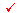 Look over the test and make sure that you understand your mistakes. If you don't know the answer to a question, look it up, ask a classmate or ask the teacher.If the teacher reviews the test in class, be sure to take notes on what the teacher wanted for an answer on the questions/problems that you got wrong.If you aren't satisfied with your grade, go to your instructor and see if there's a make-up exam or any extra credit you can do.Save the test as study material for future cumulative tests.